Заявление о согласии на зачислениеРектору «Гуманитарно-социального института»от ___________________________________________________________________.                                                            (Фамилия, Имя, Отчество  «Заказчика»)Проживающего по адресу:  ____________________________________________________________________________________________________________________________________________________________Контактный телефон__________________ Электронная почта_________________ЗАЯВЛЕНИЕСогласен(а) на зачисление:________________________________________________________________________                                                                (Фамилия, Имя, Отчество поступающего) на места по договорам об оказании платных образовательных услуг по       очной форме обучения.Специальность:_______________________________________________________________________(код/наименование специальности)Подпись «Заказчика» _________________________ (____________________)                                                                                                                                                          (Ф. И. О. «Заказчика)Подпись поступающего ________________________ (____________________)                                                                                                                                                          (Ф. И. О.  поступающего)Дата: «______» _______________ 20____ г. 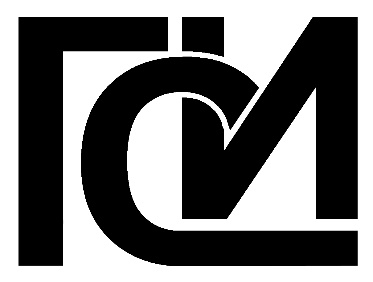 Образовательное частное учреждение высшего образования«Гуманитарно-социальный институт»(«Гуманитарно-социальный институт»)140079, Московская обл., г. Люберцы,дп. Красково, ул. Карла Маркса, 117, комн. №10тел.: (495) 557-17-44, факс: (495) 557-30-54, E-mail: info@vuz-gsi.ru